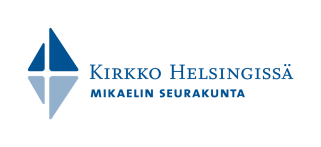 Tervetuloa KESÄN CITYRIPARILLE!Pian toivottavasti pääsemme nauttimaan rippikoulussa olosta. Tapaamme vielä toukokuussa ennen päiväleiriä. Tapaaminen sovitaan erikseen ohjaajan kanssa Mikaelinkirkolle. Tapaamisessa ovat mukana sinä rippikoululainen, sinun holhoojasi ja yksi rippikoulun ohjaajista. Käymme silloin läpi rippikouluun liittyviä kysymyksiä. Ota tapaamiseen mukaasi liitteenä oleva turvallisuuskyselykaavake (Osallistujatiedot ja turvallisuuskysely huoltajille ja leiriläiselle) täytettynä.Varsinainen rippikoulujakso alkaa siisMikaelinkirkolla (Emännänpolku 1, 00940 Helsinki) tiistaina 8.6. klo 10  Rippikoulun kellonaika on päivittäin klo 10 -n. klo 17. Rippikoulu päättyy keskiviikkona 16.6.                 HUOM! Lauantai 12.6. on kokonaan vapaapäivä ja sunnuntaina 13.6. kokoonnumme yhdessä messuun.Edellä mainittujen tapaamisten lisäksi saat Riparipassin, johon keräät leimoja tutustumalla ja osallistumalla seurakunnan toimintaan. Leimoja voit kerätä omaan tahtiisi. Kortin täyteen kerääminen on osa rippikouluasi. Kortin tulee olla täytettynä syyskuun alkuun mennessä. Riparipassin käynteihin kuuluu kaksi jumalanpalvelusta ja kolme nuorten tapahtumaa.Rippikoulun suorittaminen edellyttää läsnäoloa kaikissa tapaamisissa. Varaa ajat kalenteriisi ja jos et esimerkiksi sairauden takia pääse osallistumaan johonkin tapaamiseen, niin ilmoita siitä ohjaajille ajoissa. Poissaolot tulee korvata.Rippikoulusi ruokamaksu on 20 euroa. Lasku tulee intensiivijakson jälkeen maksettavaksi samaan sähköiseen asiointipalveluun, josta rippikouluilmoittautuminen on tehty. Maksaja saa sähköpostiinsa ilmoituksen, kun lasku on maksettavissa. Jos talous on tiukoilla, seurakunta voi myöntää avustusta rippikoulumaksussa. Ottakaa siinä tapauksessa yhteyttä seurakunnan diakoniatyöhön. Laskuun liittyvissä kysymyksissä tai ongelmissa olkaa tarvittaessa yhteydessä seurakuntien talouspalveluun verkkolaskut.hsrky@evl.fi tai puh. 050 4477 667.Jos et syystä tai toisesta pääsekään osallistumaan rippikouluun, ilmoita siitä mahdollisimman pian. Konfirmaatiossa kutsumme kummeja siunaamaan rippikoululaisia. Toivomme sinunsopivan yhden kummisi kanssa siunaamisesta. Mikäli kummit eivät ole käytettävissä, voisiunaamassa olla joku muu sinulle tärkeä aikuinen. Tämän kirjeen mukana saat myös erillisen kummikirjeen - toimita se eteenpäin kummillesi.Seurakunnalta saat lahjaksi oman Raamatun ja työskentelyvihon. Näin korona-aikana erityisesti jokaisella tulee olla omat henkilökohtaiset kynät ja kumit. Muut rippikouluun liittyvät asiat selviävät tapaamisten yhteydessä. Nähdään pian!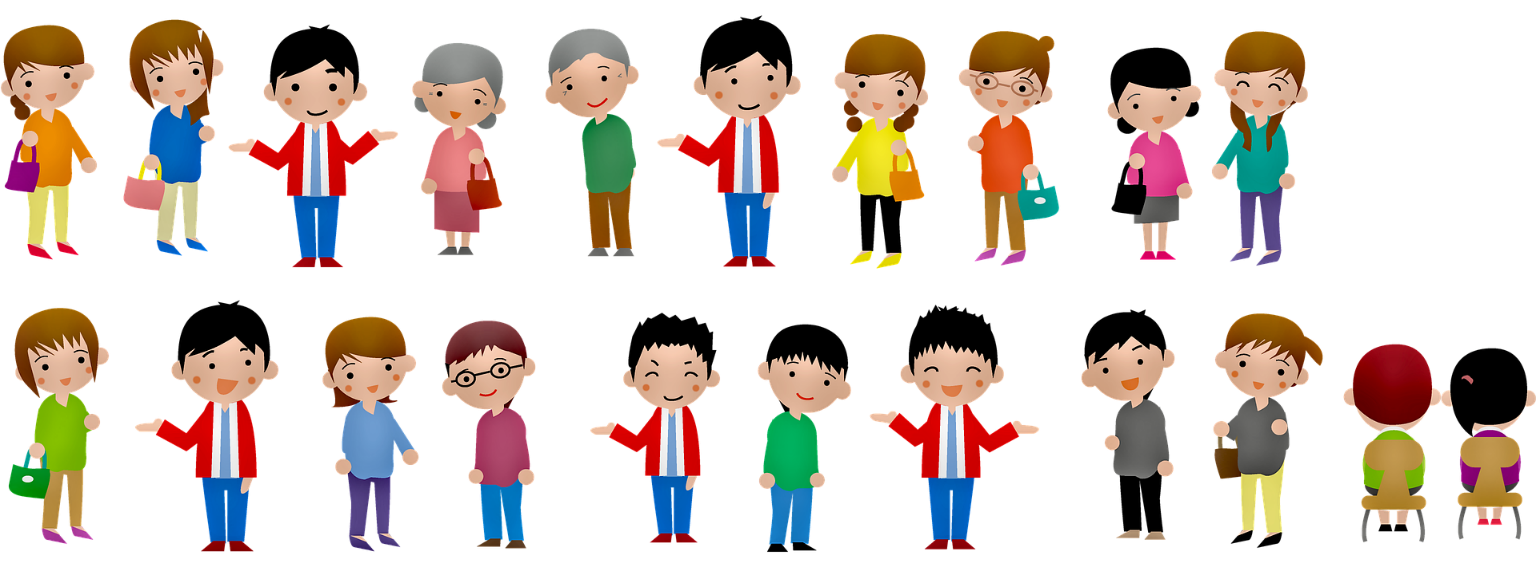 Lähtiessäsi rippikouluun olet sitoutunut rippikoulun sääntöihin. Muistathan, että rippikoulussa ollessa ei käytetä päihteitä, tupakkaa eikä energiajuomia. Säännöt löytyvät kirjeen liitteenä. Koronapandemiaan liittyviä ohjeita ja määräyksiä päivitetään jatkuvasti ja niistä tiedotetaan tilanteen mukaan. Sinut on vakuutettu tapaturmien varalta rippikoulun ajaksi.Tapaamisiin, ripariterveisin   Juha ”Kassu” Kasari			Sini ”Sini” Ikävalko			Eva-Lisa ”Eve” Lindströmjohtava nuorisotyönohjaaja		pastori					pastorip. 050-3780316				p. 050-38811859			p. 050-5593657juha.kasari@evl.fi				sini.ikavalko@evl.fi			eva-lisa.lindstrom@evl.fi MILLOINMITÄMISSÄla 10.4. klo 16-17rippikoulun aloitusTeamstoukokuussavanhempainvartitlive tai teams8.-16.6.intensiivijaksoMikaelinkirkkope 17.9. klo 16-18konfirmaatioharjoitus ja valokuvausMikaelinkirkkola 18.9. klo 11konfirmaatioMikaelinkirkko